Nom : _______________________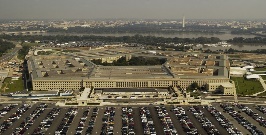 Cours 64 : Les polygones réguliers et leurs anglesQu’est-ce qu’un polygone régulier?C’est un polygone dont _____________________________________________(égaux).Les polygones réguliers portent un nom spécifique en fonction _____________________ qui les compose.Complète le tableau.Trouver la mesure d’un angle intérieur d’un polygone régulierJe peux décomposer un polygone régulier en triangles à partir des diagonales.         La mesure d’un angle intérieur       (n-2) x 180o        n                                                             n signifie ________________________________Trouver la mesure d’un angle extérieur d’un polygone régulier.Un angle extérieur d’un polygone est formé par un côté du polygone et _______________________ du côté adjacent.             108o          1Trouver la mesure d’un angle extérieur d’un polygone régulier (une autre façon de faire).La somme des angles extérieurs d’un polygone est toujours de 360o.                   1Trouver la mesure d’un angle au centreÀ partir du centre d’un polygone régulier, on peut décomposer un polygone en triangles isométriques. Chaque angle _________________ a la même mesure.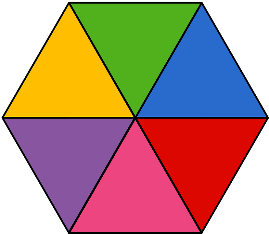              1Super!Nom du polygoneNombre de côtésPentagoneHexagone78Décagone12